Following Jesus     Together  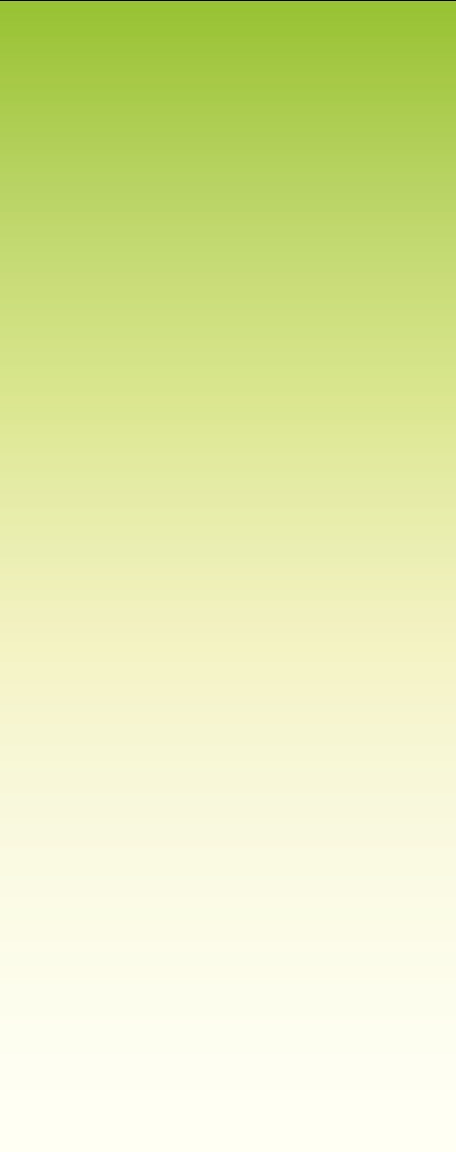 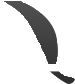 Introduction1. Discovering Jesus - John 1:19-512. Call to Discipleship - Luke 5:1-113. Jesus Casts out an Evil Spirit - Mark 1:21-394. Jesus Chooses the Twelve - Luke 6:12-235. Sermon on the Mount (A) - Luke 6:27-366. Sermon on the Mount (B) - Luke 6:37-49Review Week7. Farmer Scattering Seed - Matt. 13:1-238. Jesus Heals a Demon-Possessed Man - Mark 5:21-439. Jesus Sends out the Twelve - Matt. 9:35-10:2210. Jesus Feeds the 5000; Walks on Water - Matt. 14:13-3311. Jesus, the Bread of Life - John 6:22-69Review Week12. Peter’s Confession of Christ - Matt. 16:13-2713. Transfiguration - Matt. 17:1-2114. Forgiving a Brother Matt. 18:15-3515. The Cost of Following Jesus - Luke 9:57-10:116. The Lord’s Prayer - Luke 11:1-13Review Week17. The Cost of being a Disciple - Luke 14:25-3518. Sheep, Silver, Prodigal - Luke 15:1-3219. Lazarus is raised From The Dead - John 11:1-4920. Serving Others - Mark 10:31-4521. Triumphal Entry - Luke 19:28-4822. Jesus Washes the Disciples Feet - John 13:1-Following Jesus           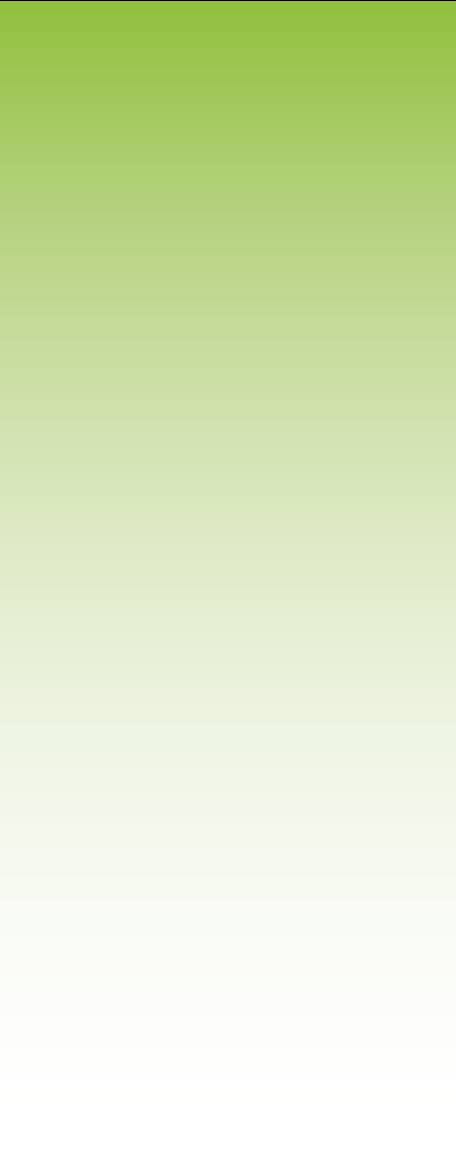      TogetherIntroduction1. Discovering Jesus - John 1:19-512. Call to Discipleship - Luke 5:1-113. Jesus Casts out an Evil Spirit - Mark 1:21-394. Jesus Chooses the Twelve - Luke 6:12-235. Sermon on the Mount (A) - Luke 6:27-366. Sermon on the Mount (B) - Luke 6:37-49Review Week7. Farmer Scattering Seed - Matt. 13:1-238. Jesus Heals a Demon-Possessed Man - Mark 5:21-439. Jesus Sends out the Twelve - Matt. 9:35-10:2210. Jesus Feeds the 5000; Walks on Water - Matt. 14:13-3311. Jesus, the Bread of Life - John 6:22-69Review Week12. Peter’s Confession of Christ - Matt. 16:13-2713. Transfiguration - Matt. 17:1-2114. Forgiving a Brother Matt. 18:15-3515. The Cost of Following Jesus - Luke 9:57-10:116. The Lord’s Prayer - Luke 11:1-13Review Week17. The Cost of being a Disciple - Luke 14:25-3518. Sheep, Silver, Prodigal - Luke 15:1-3219. Lazarus is raised From The Dead - John 11:1-4920. Serving Others - Mark 10:31-4521. Triumphal Entry - Luke 19:28-4822. Jesus Washes the Disciples Feet - John 13:1-26Following Jesus       TogetherIntroduction1. Discovering Jesus - John 1:19-512. Call to Discipleship - Luke 5:1-113. Jesus Casts out an Evil Spirit - Mark 1:21-394. Jesus Chooses the Twelve - Luke 6:12-235. Sermon on the Mount (A) - Luke 6:27-366. Sermon on the Mount (B) - Luke 6:37-49Review Week7. Farmer Scattering Seed - Matt. 13:1-238. Jesus Heals a Demon-Possessed Man - Mark 5:21-439. Jesus Sends out the Twelve - Matt. 9:35-10:2210. Jesus Feeds the 5000; Walks on Water - Matt. 14:13-3311. Jesus, the Bread of Life - John 6:22-69Review Week12. Peter’s Confession of Christ - Matt. 16:13-2713. Transfiguration - Matt. 17:1-2114. Forgiving a Brother Matt. 18:15-3515. The Cost of Following Jesus - Luke 9:57-10:116. The Lord’s Prayer - Luke 11:1-13Review Week17. The Cost of being a Disciple - Luke 14:25-3518. Sheep, Silver, Prodigal - Luke 15:1-3219. Lazarus is raised From The Dead - John 11:1-4920. Serving Others - Mark 10:31-4521. Triumphal Entry - Luke 19:28-4822. Jesus Washes the Disciples Feet - John 13:1-26Review Week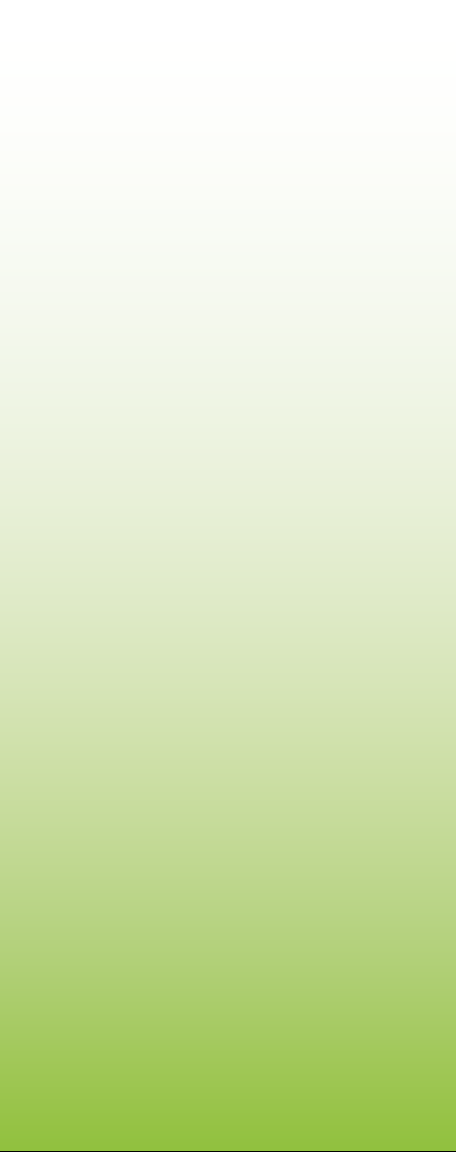 23. Jesus, the Way to the Father - John 14:1-1824. Jesus, the True Vine - John 15:1-1725. Jesus Predicts Peter’s Denial - Luke 22:31-6226. Jesus Crucified - Mark 15:1-3927. He Is Alive! - Luke 24:1-4928. Jesus Restores Peter - John 21:1-23Review Week29. The Promise of the Holy Spirit - Acts 1:1-1030. Pentecost - Acts 231. Peter - Acts 3-4:3132. On Fire - Acts 8:1-2533. No One Left Out - Acts 1034. Barnabas and Saul - Acts 13:1-12Group FormatPray1.  Briefly review last week’s story/group.2. Transition to this week’s story.3. Tell the story.4. Ask questions to rebuild the story. Was anything left out or added?5. Ask discipleship questions.• What do we learn about Jesus in this story?• What was Jesus teaching the disciples?• What is Jesus teaching you personally?• How can you disciple people as Jesus did in this story?Prayer Requests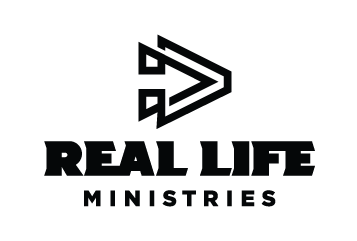 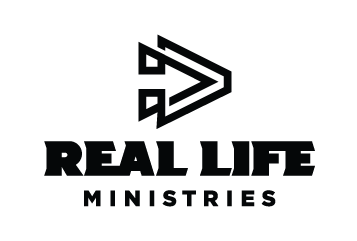 Review Week23. Jesus, the Way to the Father - John 14:1-1824. Jesus, the True Vine - John 15:1-1725. Jesus Predicts Peter’s Denial - Luke 22:31-6226. Jesus Crucified - Mark 15:1-3927. He Is Alive! - Luke 24:1-4928. Jesus Restores Peter - John 21:1-23Review Week29. The Promise of the Holy Spirit - Acts 1:1-1030. Pentecost - Acts 231. Peter - Acts 3-4:3132. On Fire - Acts 8:1-2533. No One Left Out - Acts 1034. Barnabas and Saul - Acts 13:1-12Group FormatPray1.  Briefly review last week’s story/group.2. Transition to this week’s story.3. Tell the story.4. Ask questions to rebuild the story. Was anything left out or added?5. Ask discipleship questions.• What do we learn about Jesus in this story?• What was Jesus teaching the disciples?• What is Jesus teaching you personally?• How can you disciple people as Jesus did in this story?Prayer Requests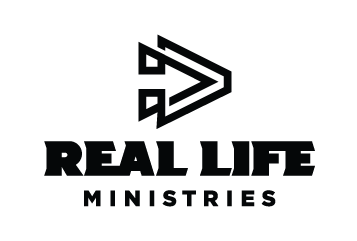 Review Week23. Jesus, the Way to the Father - John 14:1-1824. Jesus, the True Vine - John 15:1-1725. Jesus Predicts Peter’s Denial - Luke 22:31-6226. Jesus Crucified - Mark 15:1-3927. He Is Alive! - Luke 24:1-4928. Jesus Restores Peter - John 21:1-23Review Week29. The Promise of the Holy Spirit - Acts 1:1-1030. Pentecost - Acts 231. Peter - Acts 3-4:3132. On Fire - Acts 8:1-2533. No One Left Out - Acts 1034. Barnabas and Saul - Acts 13:1-12Group FormatPray1.  Briefly review last week’s story/group.2. Transition to this week’s story.3. Tell the story.4. Ask questions to rebuild the story. Was anything left out or added?5. Ask discipleship questions.• What do we learn about Jesus in this story?• What was Jesus teaching the disciples?• What is Jesus teaching you personally?• How can you disciple people as Jesus did in this story?Prayer Requests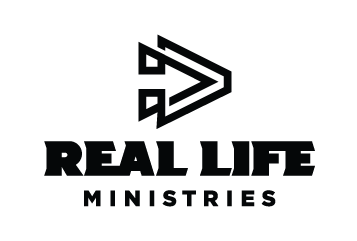 